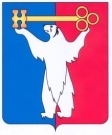 АДМИНИСТРАЦИЯ ГОРОДА НОРИЛЬСКАКРАСНОЯРСКОГО КРАЯРАСПОРЯЖЕНИЕ13.06.2013     	г.Норильск	№ 3001О проведении торгов в форме аукциона
по продаже земельных участков
для жилищного строительстваВ целях обеспечения эффективного использования земельных участков, расположенных на территории муниципального образования город Норильск, увеличения доходов местного бюджета и привлечения инвестиций в развитие инфраструктуры муниципального образования город Норильск, руководствуясь Гражданским кодексом Российской Федерации, статьями 38 и 38.1 Земельного кодекса Российской Федерации, Правилами землепользования и застройки муниципального образования город Норильск, утвержденными решением Норильского городского Совета депутатов от 10.11.2009 № 22-533, Порядком проведения торгов по продаже земельных участков, находящихся в муниципальной собственности, или права на заключение договоров аренды таких земельных участков, а также земельных участков, государственная собственность на которые не разграничена, утвержденным постановлением Администрации города Норильска от 08.06.2011 № 295,1. Провести торги в форме аукциона по продаже смежных земельных участков: с кадастровым №24:55:0402007:109, площадью 908 кв.м, и с кадастровым №24:55:0402007:3380, площадью 8700 кв.м, расположенных по адресу: Красноярский край, город Норильск, район Центральный, район ул. Ленинградская и ул. Мира, для жилищного строительства.2. Утвердить извещение о проведении торгов в форме аукциона по продаже земельных участков, указанных в пункте 1 настоящего распоряжения (прилагается).3. Утвердить документацию об аукционе по продаже земельных участков, указанных в пункте 1 настоящего распоряжения (прилагается).4. Управлению имущества Администрации города Норильска (Д.О.Лобановский):4.1. в срок до 14.06.2013 обеспечить размещение на официальном сайте Российской Федерации в сети интернет (www.torgi.gov.ru) извещения о проведении торгов в форме аукциона, указанного в пункте 2 настоящего распоряжения, а также документации об аукционе, указанной в пункте 3 настоящего распоряжения;4.2. в срок до 17.07.2013 обеспечить проведение торгов в форме аукциона по продаже земельных участков, указанных в пункте 1 настоящего распоряжения;4.3. заключить с победителем торгов договор купли-продажи земельных участков, указанных в пункте 1 настоящего распоряжения.5. Опубликовать настоящее распоряжение в газете «Заполярная правда» и разметить его на официальном сайте муниципального образования город Норильск.6. Контроль исполнения пункта 4 настоящего распоряжения оставляю за собой.Заместитель Руководителя Администрациигорода Норильска по собственностии развитию предпринимательства	Е.И.ЕрлыковаУТВЕРЖДЕНО
распоряжением
Администрации города Норильскаот 13.06.2013 № 3001ИЗВЕЩЕНИЕо проведении торгов по продаже земельных участков
для жилищного строительстваАдминистрация города Норильска объявляет о проведении торгов по продаже в собственность земельных участков для жилищного строительства.Форма торгов: аукцион, открытый по составу участников и форме подачи заявок.Наименование органа местного самоуправления, принявшего решение о проведении торгов: Администрация города Норильска, распоряжение «О проведении торгов в форме аукциона по продаже земельных участков для жилищного строительства» от _______ №_________.Наименование организатора торгов: Управление имущества Администрации города Норильска (далее – организатор торгов). Место нахождения, почтовый адрес, телефон, адрес электронной почты организатора торгов: 663300, Красноярский край, г. Норильск, район Центральный пр. Ленинский, д. 23 А, (3919) 46-56-00, е-mail: imushestvo_noril@mail.ru.Предмет торгов: Продажа смежных земельных участков: с кадастровым №24:55:0402007:109, площадью 908 кв.м и с кадастровым №24:55:0402007:3380, площадью 8700 кв.м, расположенных по адресу: Красноярский край, город Норильск, район Центральный, район ул. Ленинградская и ул. Мира (далее – земельные участки), для жилищного строительства. Границы земельных участков определены в кадастровых паспортах №55/08-1487 и №24/13-160736, категория земель – земли населённых пунктов, разрешенное использование земельных участков – для строительства объекта капитального строительства «многоквартирный дом» и для строительства объекта капитального строительства «жилой комплекс». Земельные участки не обременены правами третьих лиц, не ограничены в использовании.Земельные участки находятся в территориальной зоне застройки многоэтажными жилыми домами 4-6 этажей (Ж-1). Использовать земельные участки согласно градостроительному регламенту, утвержденному Правилами землепользования и застройки муниципального образования город Норильск, утвержденными решением Норильского городского Совета депутатов от 10.11.2009 №22-533, для территориальной зоны Ж-1.Осмотр земельных участков осуществляется в порядке и в сроки, предусмотренные документацией об аукционе.Технические условия подключения объектов капитального строительства к сетям инженерно-технического обеспечения: имеется возможность подключения к сетям водоснабжения, канализации, электроснабжения.Начальная цена земельных участков устанавливается в размере 5 424 210 рублей, в том числе: 4 911 597 рублей – земельный участок с кадастровым №24:55:0402007:3380, 512 613 рублей – земельный участок с кадастровым №24:55:0402007:109.Размер задатка для участия в аукционе – 1 084 842 рублей.Задаток перечисляется заявителем по следующим реквизитам:Финансовое управление Администрации города Норильска (Управление имущества Администрации города Норильска л/сч 05013000632) ИНН 2457058236, КПП 245701001, р/сч 40302810600005000003, Банк РКЦ Норильск, г. Норильска, БИК 040495000, ОКАТО 04429000000. Вид платежа: задаток для участия в аукционе по продаже земельных участков, расположенных по адресу: Красноярский край, город Норильск, район Центральный, район ул. Ленинградская и ул. Мира для жилищного строительства.Срок поступления задатка на счёт организатора торгов: 14.07.2013.Документом, подтверждающим поступление задатка на счет организатора торгов, является выписка со счета организатора торгов. Заявители, задатки которых не поступили на счет организатора торгов в указанный срок, к участию в аукционе не допускаются.Организатор торгов возвращает задаток заявителю, не допущенному к участию в аукционе, в течение 3 (трех) банковских дней со дня оформления протокола приема заявок на участие в аукционе.Задаток, внесенный участником аукциона, признанным победителем аукциона, засчитывается в счет цены земельных участков. Всем лицам, которые принимали участие в аукционе, но не победили в нем, задатки возвращаются в течение 3 (трех) банковских дней со дня подписания протокола о результатах аукциона.Задаток не возвращается в случаях, если:– победитель аукциона уклонился от подписания протокола о результатах аукциона;– победитель аукциона уклонился от подписания договора купли-продажи земельных участков в сроки, установленные документацией об аукционе.Для участия в аукционе заявители предоставляют организатору торгов следующие документы:1) заявку на участие в аукционе по форме, утвержденной организатором торгов, с указанием реквизитов счета для возврата задатка;2) документы, подтверждающие внесение задатка;3) копии документов, удостоверяющих личность – для физических лиц.Организатор торгов в отношении заявителей – юридических лиц и индивидуальных предпринимателей запрашивает сведения, подтверждающие факт внесения сведений о заявителе в единый государственный реестр юридических лиц (для юридических лиц) или единый государственный реестр индивидуальных предпринимателей (для индивидуальных предпринимателей), в федеральном органе исполнительной власти, осуществляющем государственную регистрацию юридических лиц, физических лиц в качестве индивидуальных предпринимателей и крестьянских (фермерских) хозяйств.Заявка и опись представленных документов составляются в 2 экземплярах, один из которых остается у организатора торгов, другой – у заявителя.Один заявитель имеет право подать только одну заявку на участие в аукционе.При подаче заявки физическое лицо предъявляет документ, удостоверяющий личность. В случае подачи заявки представителем заявителя предъявляется доверенность.Заявка на участие в аукционе, поступившая организатору торгов после окончания срока приёма заявок возвращается заявителю в день её поступления.Заявитель имеет право отозвать принятую организатором торгов заявку до дня окончания срока приема заявок, уведомив об этом в письменной форме организатора торгов (Красноярский край, г. Норильск, район Центральный пр. Ленинский, д. 23 А, каб.104). Организатор торгов возвращает заявителю задаток в течение 3 (трех) банковских дней со дня регистрации отзыва заявки в журнале приема заявок. В случае отзыва заявки заявителем позднее даты окончания приема заявок задаток возвращается в порядке, установленном для участников аукциона.Время и место приема заявок: рабочие дни, с понедельника по пятницу, с 9-00 до 17-00 часов, обед с 13-00 до 14-00 часов по местному времени, Красноярский край, г. Норильск, район Центральный пр. Ленинский, д. 23 А, каб.104. Начало приема заявок: 14.06.2013, 10-00 часов. Окончание приема заявок: 15.07.2013, 12-00 часов.Дата и время рассмотрения заявок и документов заявителей: 15.07.2013, в 17-00 часов.Шаг аукциона: 5% начальной цены земельных участков.Место, дата и время проведения аукциона: Красноярский край, г. Норильск, район Центральный пр. Ленинский, д. 23 А, конференц-зал (3 этаж), 17.07.2013, 12-00 часов.Победителем аукциона признается участник аукциона, предложивший наибольшую цену за земельные участки.Существенные условия договора купли-продажи:Земельные участки предназначены для строительства объектов капитального строительства «многоквартирный дом» и «жилой комплекс». Осуществлять строительство в соответствии с техническими условиями, с соблюдением строительных норм, правил и с учетом разрешенного использования земельных участков. Изменение разрешённого использования земельного участка с кадастровым №24:55:0402007:109 допускается только для целей объединения его со смежным земельным участком с кадастровым №24:55:0402007:3380 в один земельный участок и осуществляется в установленном действующим законодательством порядке.Подключение объектов к сетям инженерно-технического обеспечения осуществляется за счет покупателя.Оплата цены земельных участков производится отдельными платежными поручениями в течение 10 календарных дней с момента подписания договора купли-продажи путем внесения денежных средств на расчетный счет, указанный в договоре.Условия аукциона, порядок и условия заключения договора с победителем аукциона определены документацией об аукционе.Документация об аукционе предоставляется без взимания платы лицам, желающим принять участие в аукционе, начиная со дня, следующего за днем размещения на официальном сайте Российской Федерации в сети интернет (www. torgi.gov.ru) извещения о проведении аукциона, ежедневно с понедельника по пятницу с 10-00 до 13-00 и с 14-00 до 17-00 в рабочие дни по адресу: Красноярский край, г. Норильск, район Центральный пр. Ленинский, д. 23 А, каб.104.Организатор торгов вправе отказаться от проведения аукциона не позднее, чем за 5 календарных дней до дня проведения аукциона.УТВЕРЖДЕНА
распоряжением
Администрации города Норильскаот  13.06.2013 № 3001ДОКУМЕНТАЦИЯ ОБ АУКЦИОНЕпо продаже земельных участков для жилищного строительства1. Понятия и термины,
используемые в документации об аукционе1.1. Аукцион – аукцион по продаже земельных участков для жилищного строительства;1.2. организатор торгов – Управление имущества Администрация города Норильска;1.3. Комиссия по торгам – комиссия по проведению торгов по продаже земельных участков, находящихся в муниципальной собственности, или права на заключение договоров аренды таких земельных участков, а также земельных участков, государственная собственность на которые не разграничена, утвержденная распоряжением Администрации города Норильска от 07.10.2011 № 4168;1.4. официальное печатное издание – официальное печатное издание газета «Заполярная правда»;1.5. официальный сайт – официальный сайт Российской Федерации в сети интернет (www.torgi.gov.ru).1.6. Порядок – Порядок проведения торгов по продаже земельных участков, находящихся в муниципальной собственности, или права на заключение договоров аренды таких земельных участков, а также земельных участков, государственная собственность на которые не разграничена, утвержденный постановлением Администрации города Норильска от 08.06.2011 № 295;1.7. договор – договор купли-продажи земельных участков для жилищного строительства.2. Общие сведения2.1. Настоящая документация об аукционе по продаже земельных участков для жилищного строительства подготовлена в соответствии с Гражданским кодексом Российской Федерации, статьями 38 и 38.1 Земельного кодекса Российской Федерации, Правилами землепользования и застройки муниципального образования город Норильск, утвержденными решением Норильского городского Совета депутатов от 10.11.2009 № 22-533, Порядком проведения торгов по продаже земельных участков, находящихся в муниципальной собственности, или права на заключение договоров аренды таких земельных участков, а также земельных участков, государственная собственность на которые не разграничена, утвержденным постановлением Администрации города Норильска от 08.06.2011 № 295.В части, прямо неурегулированной законодательством Российской Федерации, проведение аукциона регулируется настоящей документацией об аукционе.2.2. Форма аукциона: аукцион является открытым по составу участников. Предложения о цене земельных участков участниками аукциона заявляются открыто в ходе проведения торгов (открытая форма подачи предложений о цене земельного участка).Извещение о проведении аукциона размещается на официальном сайте Российской Федерации в сети интернет (www.torgi.gov.ru) и в официальном печатном издании.2.3. Документация об аукционе предоставляется без взимания платы лицам, желающим принять участие в аукционе, начиная со дня, следующего за днем размещения на официальном сайте Российской Федерации в сети интернет (www.torgi.gov.ru) извещения о проведении аукциона, ежедневно с понедельника по пятницу с 10-00 до 13-00 и с 14-00 до 17-00 в рабочие дни по адресу: Красноярский край, город Норильск, район Центральный, пр. Ленинский, д. 23 А, каб.104.2.4. Заявки на участие в аукционе подаются организатору торгов по адресу: Красноярский край, город Норильск, район Центральный, пр. Ленинский, д. 23 А, каб.104.Заявки подаются в рабочие дни, с понедельника по пятницу, с 10-00 до 13-00 часов и с 14-00 до 17-00 часов. Начало приёма заявок – 14.06.2013, 10-00 часов, окончание приёма заявок – 15.07.2013, 12-00 часов.2.5. Заявки на участие в аукционе рассматриваются Комиссией по торгам по адресу: Красноярский край, город Норильск, район Центральный, пр. Ленинский, д. 23 А, конференц-зал (3 этаж) 15.07.2013 в 17-00 часов.2.6. Аукцион состоится 17.07.2013 в 12-00 часов по адресу: Красноярский край, город Норильск, район Центральный, пр. Ленинский, д. 23 А, конференц-зал (3 этаж).2.7. Место нахождения, почтовый адрес, адрес электронной почты организатора торгов: 663300, Красноярский край, город Норильск, район Центральный, пр. Ленинский, д. 23 А, imushestvo_noril@mail.ru.3. Предмет аукциона.Начальная (минимальная) цена договора (цена лота). Шаг аукциона.3.1. Предметом аукциона является продажа двух смежных земельных участков: с кадастровым №24:55:0402007:109, площадью 908 кв.м, разрешенное использование земельного участка – для строительства объекта капитального строительства «многоквартирный дом», и с кадастровым №24:55:0402007:3380, площадью 8700 кв.м, разрешенное использование земельного участка – для строительства объекта капитального строительства «жилой комплекс», расположенных по адресу: Красноярский край, город Норильск, район Центральный, район ул. Ленинградская и ул. Мира. Границы земельных участков определены в кадастровых паспортах №55/08-1487 и №24/13-160736, категория земель – земли населённых пунктов. Земельные участки не обременены правами третьих лиц, не ограничены в использовании.Земельные участки находятся в территориальной зоне застройки многоэтажными жилыми домами 4-6 этажей (Ж-1). Использовать земельные участки согласно градостроительному регламенту, утвержденному Правилами землепользования и застройки муниципального образования город Норильск, утвержденными решением Норильского городского Совета депутатов от 10.11.2009 №22-533, для территориальной зоны Ж-1.Технические условия подключения объектов капитального строительства к сетям инженерно-технического обеспечения: имеется возможность подключения к сетям водоснабжения, канализации, электроснабжения.3.2. Начальная цена земельных участков устанавливается в размере: 5 424 210 рублей без учета НДС, определенная в соответствии с Федеральным законом Российской Федерации от 29.07.1998 №135-ФЗ «Об оценочной деятельности в Российской Федерации». 3.3. Цена земельных участков устанавливается по результатам аукциона.4. Условия допуска к участию в аукционеЗаявитель – любое юридическое лицо, независимо от организационно-правовой формы, формы собственности, места нахождения и места происхождения капитала, или любое физическое лицо, в том числе индивидуальный предприниматель, претендующее на заключение договора и подавшее заявку на участие в аукционе.К участию в аукционе не допускаются заявители по следующим основаниям:а) представлены не все документы в соответствии с перечнем, указанным в извещении о проведении аукциона и пункте 5.1. документации об аукционе, или представлены недостоверные сведения;б) не поступление задатка на счет и в срок, указанные в извещении о проведении аукциона;в) подача заявки на участие в аукционе по продаже земельных участков лицом, которое в соответствии с Федеральным законодательством не имеет права приобретать в собственность земельные участки.Заявители, признанные участниками аукциона, и заявители, не допущенные к участию в аукционе, уведомляются о принятом решении не позднее следующего рабочего дня с даты оформления данного решения протоколом путем вручения им под расписку соответствующего уведомления либо направления такого уведомления по почте заказным письмом.5. Порядок подачи и отзыва заявок на участие в аукционе5.1. Для участия в аукционе заявители предоставляют организатору торгов следующие документы:1) заявку на участие в аукционе утвержденной по форме (прилагается);2) документы, подтверждающие внесение задатка;3) копии документов, удостоверяющих личность – для физических лиц.Организатор торгов в отношении заявителей – юридических лиц и индивидуальных предпринимателей запрашивает сведения, подтверждающие факт внесения сведений о заявителе в единый государственный реестр юридических лиц (для юридических лиц) или единый государственный реестр индивидуальных предпринимателей (для индивидуальных предпринимателей), в федеральном органе исполнительной власти, осуществляющем государственную регистрацию юридических лиц, физических лиц в качестве индивидуальных предпринимателей и крестьянских (фермерских) хозяйств.Заявка и опись представленных документов составляются в 2 экземплярах, один из которых остается у организатора торгов, другой - у заявителя.Один заявитель имеет право подать только одну заявку на участие в аукционе.При подаче заявки физическое лицо предъявляет документ, удостоверяющий личность. В случае подачи заявки представителем заявителя предъявляется доверенность.Каждая заявка на участие в аукционе, поступившая в срок, указанный в извещении о проведении аукциона, регистрируется уполномоченным на прием заявок сотрудником организатора торгов в журнале приема заявок с присвоением каждой заявке номера и с указанием даты и времени подачи документов. На каждом экземпляре документов уполномоченным на прием заявок сотрудником организатора торгов делается отметка о принятии заявки с указанием номера, даты и времени подачи документов. Один экземпляр описи с указанием времени подачи заявки и присвоенного ей номера регистрации возвращается заявителю в качестве расписки в получении заявки.Все документы и сведения, составляющие заявку на участие в аукционе, должны быть составлены на русском языке за исключением случаев, предусмотренных аукционной документацией, и содержать достоверную информацию. Подача документов и сведений, составляющих заявку на участие в аукционе, на иностранном языке должна сопровождаться предоставлением надлежащим образом заверенного перевода на русский язык.При оформлении документов, составляющих заявку на участие в аукционе, должны применяться общепринятые термины, обозначения и сокращения, либо они должны применяться в соответствии с требованиями действующих нормативных правовых актов. При этом сведения, которые содержатся в заявке, должны иметь однозначное толкование. Подчистки и исправления в документах, входящих в состав заявки на участие в аукционе, не допускаются.Заявитель имеет право отозвать принятую организатором торгов заявку до окончания срока приема заявок указанного в извещении о проведении торгов, уведомив об этом в письменной форме организатора торгов (663300, Красноярский край, г. Норильск, район Центральный пр. Ленинский, д. 23 А, каб.104).5.2. Начало приема заявок с прилагаемыми документами: 14.06.2013, 10-00 часов.Прием заявок с прилагаемыми документами прекращается 15.07.2013 в 12-00 часов.Заявка, поступившая по истечении срока ее приема, вместе с документами по описи, на которой делается отметка об отказе в принятии документов с указанием причины отказа, возвращается в день ее поступления заявителю или его уполномоченному представителю под расписку.5.3. Перед тем как подать заявку на участие в аукционе заинтересованное лицо вправе осуществить осмотр земельных участков, являющихся предметом аукциона, дата и время осмотра устанавливается в рабочем порядке с заявителем по устному заявлению заинтересованного лица в дни и время, указанные в графике проведения осмотров, с отметкой о проведении осмотра в заявке на участие в аукционе.График проведения осмотра:5.4. Для участия в аукционе заявитель вносит задаток. Размер задатка: 1 084 842 рублей без учета НДС.Задаток перечисляется заявителем по следующим реквизитам:Финансовое управление Администрации города Норильска (Управление имущества Администрации города Норильска л/сч 05013000632) ИНН 2457058236, КПП 245701001, р/сч 40302810600005000003, Банк РКЦ Норильск, г. Норильска, БИК 040495000, ОКАТО 04429000000. Вид платежа: задаток для участия в аукционе по продаже земельных участков, расположенных по адресу: Красноярский край, город Норильск, район Центральный, район ул. Ленинградская и ул. Мира для жилищного строительства.Срок поступления задатка на счёт организатора торгов: 14.07.2013.Документом, подтверждающим поступление задатка на счет организатора торгов, является выписка со счета организатора торгов. Заявители, задатки которых не поступили на счет организатора торгов в указанный срок, к участию в аукционе не допускаются.Задаток, внесенный участником аукциона, признанным победителем аукциона, засчитывается в счёт цены земельных участков.Задатки подлежат возврату организатором торгов:1) в течение 3 (трех) банковских дней с даты подписания протокола о результатах аукциона:– участникам аукциона, которые не стали победителями аукциона;– заявителям, заявки от которых получены после окончания установленного срока приема заявок на участие в аукционе;– участникам аукциона, признанного в установленном порядке несостоявшимся.2) в течение 3 (трех) банковских дней с даты поступления организатору торгов уведомления об отзыве заявки:– заявителям, отозвавшим заявку в любое время до установленных даты и времени начала рассмотрения заявок на участие в аукционе.3) в течение 3 (трех) банковских дней со дня оформления Комиссией по торгам протокола о признании заявителей участниками аукциона:– заявителям, не допущенным Комиссией по торгам к участию в аукционе.4) в течение 3 (трех) банковских дней с даты принятия организатором аукциона решения об отказе в проведении аукциона:– заявителям, подавшим заявки на участие в аукционе.Задаток не возвращается в случаях, если:– победитель аукциона уклонился от подписания протокола о результатах аукциона;– победитель аукциона уклонился от подписания договора купли-продажи земельных участков в сроки, установленные документацией об аукционе.6. Отказ от проведения аукциона6.1. Организатор торгов вправе отказаться от проведения аукциона не позднее, чем за 5 календарных дней до дня проведения аукциона. Сообщение об отказе в проведении аукциона размещается на официальном сайте Российской Федерации в сети интернет (www.torgi.gov.ru) и в официальном печатном издании.7. Порядок рассмотрения заявок на участие в аукционе7.1. В день определения участников аукциона, установленный в извещении о проведении торгов, Комиссия по торгам рассматривает заявки и документы претендентов, устанавливает факт поступления от претендентов задатков на основании выписки со счёта организатора торгов. По результатам рассмотрения документов Комиссия по торгам принимает решение о признании заявителей участниками аукциона или об отказе в допуске заявителей к участию в аукционе, которое оформляется протоколом. В протоколе приводится перечень принятых заявок с указанием имен (наименований) заявителей, перечень отозванных заявок, имена (наименования) заявителей, признанных участниками аукциона, а также имена (наименования) заявителей, которым было отказано в допуске к участию в аукционе, с указанием оснований отказа.7.2. Заявители, признанные участниками аукциона, и заявители, не допущенные к участию в аукционе, уведомляются организатором торгов о принятом Комиссией по торгам решении не позднее следующего рабочего дня с даты оформления данного решения протоколом путем вручения им под расписку соответствующего уведомления либо направления такого уведомления по почте заказным письмом.7.3. Заявитель приобретает статус участника аукциона с момента оформления протокола о признании заявителей участниками аукциона.8. Порядок проведения аукциона8.1. Аукцион проводится 17.07.2013 в 12-00 часов по адресу Красноярский край, г. Норильск, район Центральный пр. Ленинский, д. 23 А, конференц-зал (3 этаж).В аукционе могут участвовать только заявители, признанные участниками аукциона. Аукцион проводится организатором торгов в присутствии членов Комиссии по торгам, участников аукциона или их представителей.Аукцион проводится в следующем порядке:а) аукцион ведет аукционист. Аукционист назначается Комиссией по торгам из числа членов Комиссии по торгам или из числа сотрудников организатора торгов;б) аукцион начинается с оглашения аукционистом наименования, основных характеристик и начальной цены земельных участков, «шага аукциона» и порядка проведения аукциона.«Шаг аукциона» устанавливается в размере 5 процентов начальной цены земельных участков и не изменяется в течение всего аукциона;в) участникам аукциона выдаются пронумерованные билеты, которые они поднимают после оглашения аукционистом начальной цены земельных участков и каждой очередной цены земельных участков в случае, если готовы купить земельные участки в соответствии с этой ценой;г) каждую последующую цену земельных участков аукционист назначает путем увеличения текущей цены земельных участков на «шаг аукциона». После объявления очередной цены земельных участков аукционист называет номер билета участника аукциона, который первым поднял билет, и указывает на этого участника аукциона. Затем аукционист объявляет следующую цену земельных участков в соответствии с «шагом аукциона»;д) при отсутствии участников аукциона, готовых купить земельные участки в соответствии с названной аукционистом ценой, аукционист повторяет эту цену земельных участков 3 раза.Если после троекратного объявления очередной цены земельных участков ни один из участников аукциона не поднял билет, аукцион завершается. Победителем аукциона признается тот участник аукциона, номер билета которого был назван аукционистом последним;е) по завершении аукциона аукционист объявляет о продаже земельных участков для жилищного строительства, называет цену проданных земельных участков и номер билета победителя аукциона.8.2. Результаты аукциона оформляются протоколом, который подписывается всеми членами Комиссии по торгам, аукционистом и победителем аукциона в день проведения аукциона. Протокол о результатах аукциона составляется в 2 экземплярах, один из которых передается победителю, а второй остается у организатора торгов. В протоколе указываются:а) регистрационный номер предмета аукциона;б) местоположение (адрес), кадастровые номера земельных участков, данные о государственной регистрации прав на земельные участки;в) предложения участников аукциона;г) имя (наименование) победителя (реквизиты юридического лица, индивидуального предпринимателя или паспортные данные гражданина);д) цена земельных участков.Протокол о результатах аукциона является основанием для заключения с победителем аукциона договора купли-продажи земельных участков.Победитель аукциона должен подписать проект договора купли-продажи земельного участка в течение 5 календарных дней после дня проведения аукциона. Проект договора предоставляется победителю аукциона, на следующий день после проведения аукциона.Последствия уклонения победителя аукциона, а также организатора торгов от подписания протокола, а также от заключения договора купли-продажи определяются в соответствии с гражданским законодательством Российской Федерации.8.3. Информация о результатах аукциона публикуется в газете «Заполярная правда» и размещается на официальном сайте в течение 3 (трех) рабочих дней со дня подписания протокола о результатах аукциона.9. Признание аукциона несостоявшимся9.1. Аукцион признается несостоявшимся в случаях, если:а) в аукционе участвовало менее 2 участников;б) при проведении аукциона после троекратного объявления начальной цены земельных участков ни один из участников аукциона не заявил о своем намерении приобрести предмет аукциона по начальной цене.9.2. В случае если аукцион признан не состоявшимся по причине, указанной в подпункте «а» пункта 9.1 настоящей документации об аукционе, единственный участник аукциона не позднее чем через 5 календарных дней после дня проведения аукциона вправе заключить договор купли-продажи выставленных на аукцион земельных участков, по начальной цене земельных участков.10. Иные положения10.1. Оплата цены земельных участков производится отдельными платежными поручениям в течение 10 календарных дней с даты подписания договора купли-продажи путем внесения денежных средств на расчетный счет, указанный в договоре купли-продажи.10.3. Заключение по итогам аукциона договора купли-продажи осуществляется Управлением имущества Администрации города Норильска не позднее чем через 5 календарных дней после дня проведения аукциона.10.5. Условия аукциона, порядок и условия заключения договора с участником аукциона являются условиями публичной оферты, а подача заявки на участие в аукционе является акцептом такой оферты.11. Образцы форм необходимых документов и проект договора11.1. Неотъемлемой частью настоящей документации являются приложения № 1 и № 2.Приложение № 1
к документации об аукционе по продаже земельных участков для жилищного строительстваЗАЯВКА НА УЧАСТИЕ В АУКЦИОНЕпо продаже земельных участков для жилищного строительстваг. Норильск	_________2013_______________________________________________________________________(для юридического лица - полное наименование; для физического лица – ФИО (последнее – при наличии))в лице _________________________________________________________________(для юридического лица – ФИО (последнее при наличии),_____________________________________________________________________________________________, должность; для физического лица - паспортные данные (серия, номер, кем и когда выдан)действующего на основании ___________, принимая решение об участии в аукционе по продаже земельных участков, расположенных по адресу: Красноярский край, город Норильск, район Центральный, район ул. Ленинградская и ул. Мира, с кадастровым №24:55:0402007:109, площадью 908 кв.м и с кадастровым №24:55:0402007:3380, площадью 8700 кв.м, для жилищного строительства, прошу принять настоящую заявку на участие в аукционе по продаже земельных участков.С земельными участками, являющимися предметом аукциона, ознакомлен.Обязуюсь соблюдать условия аукциона, содержащиеся в извещении о проведении аукциона и документации об аукционе, размещённых на официальном сайте Российской Федерации в сети интернет (www.torgi.gov.ru), а также нормативные правовые акты федеральных органов и органов местного самоуправления, регламентирующих порядок проведения аукциона.Гарантирую достоверность сведений и документов, представленных в заявке.В случае признания победителем аукциона обязуюсь заключить договор купли-продажи земельного участка для жилищного строительства с Управлением имущества Администрации города Норильска в установленный срок, на условиях, указанных в извещении об аукционе и документации об аукционе.Я осведомлен о том, что вправе отозвать настоящую заявку до окончания срока приёма заявок, указанного в извещении о проведении аукциона.Почтовый адрес (место жительства), телефон и банковские реквизиты заявителя для возврата денежных средств:Банковские реквизиты:Расчетный (лицевой) счет № 	Номер счета (для П) 	в 	кор. счет № ___________________________ БИК 	ИНН _______________________________ КПП 	Приложение: документы по прилагаемой описи (прилагаются необходимые документы, указанные в извещении о проведении аукциона).«____»___________2013	________________	(____________________)	подпись	Ф.И.О. (последнее – при наличии)Приложение к заявке на участие в аукционеот «___» ___ 2013ОПИСЬ ДОКУМЕНТОВ,представленных для участия в аукционе по продаже земельных участков
для жилищного строительства«____»___________2013	________________	(____________________)	подпись	Ф.И.О. (последнее – при наличии)Заявка принята Управлением имущества Администрации города Норильска:«____»___________2013 час. ______ мин. ______, регистрационный № _____	________________	(____________________)	подпись	Ф.И.О. (последнее – при наличии)Приложение № 2к документации об аукционе по продаже земельных участков для жилищного строительстваПРОЕКТ ДОГОВОРАкупли-продажи земельных участков для жилищного строительства"____"____________ 2013 г.	г. НорильскУправление имущества Администрации города Норильска, действующее от имени муниципального образования город Норильск, именуемое в дальнейшем «Продавец», в лице начальника Управления имущества Администрации города Норильска ____________________, действующего на основании Положения об Управлении имущества Администрации города Норильска, утвержденного решением Норильского городского Совета депутатов от 11.12.2012 № 7/4-125, с одной стороны, и ____________________ именуемый в дальнейшем «Покупатель», действующий на основании ____________________, с другой стороны, вместе именуемые «Стороны», заключили настоящий договор о нижеследующем.Статья 1. Предмет договора1.1. На основании протокола о результатах аукциона от ____________ № ____ Продавец продает, а Покупатель приобретает в собственность земельные участки (далее – Участки) в границах, указанных на прилагаемых к настоящему договору кадастровых паспортах земельных участков, которые являются неотъемлемой частью настоящего договора, категория земли: земли населённых пунктов,Земельные участки расположены по адресу: Красноярский край, город Норильск, район Центральный, район ул. Ленинградская и ул. Мира.Земельный участок, кадастровый №24:55:0402007:109, площадью 908 кв.м, разрешённое использование: для строительства объекта капитального строительства «многоквартирный дом»;Земельный участок, кадастровый №24:55:0402007:3380, площадью 8700 кв.м, разрешённое использование: для строительства объекта капитального строительства «жилой комплекс»1.2. Земельные участки, продаваемые по настоящему договору, свободны от любых (кроме изложенных в разделе 4 настоящего договора) имущественных прав и претензий третьих лиц, о которых в момент заключения договора Продавец или Покупатель знали или должны были знать.2. Плата по договору2.1. Цена Участков установлена на основании протокола о результатах аукциона по продаже земельных участков для жилищного строительства и составляет ______ рублей, в т.ч. за земельный участок с кадастровым №24:55:0402007:109 – ______ рублей и за земельный участок с кадастровым №24:55:0402007:3380 – ______ рублей.3. Форма и сроки платежа3.1. Оплата цены Участков производится двумя платежными поручениями в течение 10 календарных дней с даты подписания настоящего договора путем внесения денежных средств, указанных в п. 2.1 настоящего договора, на счет:За земельный участок с кадастровым №24:55:0402007:109:УФК по Красноярскому краю (Управление имущества Администрации города Норильска л/сч 04193000780) р/сч 40101810600000010001, Банк ГРКЦ ГУ Банка России по Красноярскому краю г. Красноярск, БИК 040407001, ИНН 2457058236, КПП 245701001, ОКАТО 04429000000, КБК 15811402043040000410. Назначение платежа: Оплата по договору купли-продажи земельного участка от __ № __ (указываются реквизиты настоящего договора).За земельный участок с кадастровым №24:55:0402007: 3380:УФК по Красноярскому краю (Управление имущества Администрации города Норильска л/сч 04193000780) р/сч 40101810600000010001, Банк ГРКЦ ГУ Банка России по Красноярскому краю г. Красноярск, БИК 040407001, ИНН 2457058236, КПП 245701001, ОКАТО 04429000000, КБК 15811406012040000430. Назначение платежа: Оплата по договору купли-продажи земельного участка от __ № __ (указываются реквизиты настоящего договора).3.2. Покупатель имеет право произвести оплату досрочно.3.3. В платежных поручениях банка в графе "Назначение платежа" Покупатель обязан указать: идентификационный номер налогоплательщика, номер и дату настоящего договора.3.4. Обязанность Покупателя по оплате цены Участков считается исполненной после ее поступления в полном объеме на счет, указанный в пункте 3.1 настоящего договора, и направления Продавцу соответствующего платежного поручения, подтверждающего оплату.4. Обременения Участка4.1. В отношении Участков отсутствуют ограничения (обременения).5. Обязательства сторон5.1. Продавец обязуется:5.1.1. В течение 7 календарных дней с момента оплаты цены Участков в полном объеме подписать передаточный акт с Покупателем.5.2. Покупатель обязуется:5.2.1. Оплатить цену Участков в порядке и сроки, указанные в разделе 3 настоящего договора.5.2.2. В трехдневный срок со дня оплаты цены Участков, указанной в п. 3.1 настоящего договора, направить Продавцу копию платежного поручения, подтверждающего внесение указанного платежа.5.2.3. Вести на Участках строительство в соответствии с техническими условиями, с соблюдением строительных норм, правил, с учетом разрешенного использования земельного участка.5.2.4. Использовать Участки, в целях, не противоречащих ограничениям, установленным органами государственной власти или местного самоуправления в соответствии с действующим законодательством и утвержденными строительными, санитарными, природоохранными, противопожарными нормами.5.2.5. Выполнять на Участках в соответствии с требованиями эксплуатационных служб условия содержания и эксплуатации инженерных коммуникаций, сооружений, дорог, проездов и не препятствовать их ремонту и обслуживанию.5.2.6. Не производить без согласия Продавца установку, размещение или строительство на Участке в границах зоны технического обслуживания Объекта временных или капитальных строений, торговых павильонов, киосков и иных объектов.5.2.7. Соблюдать Правила благоустройства территории муниципального образования город Норильск.5.2.8. В месячный срок с момента исполнения Покупателем обязанности по оплате цены Участков обратиться в учреждение юстиции по государственной регистрации прав на недвижимое имущество и сделок с ним на территории Красноярского края с заявлением о государственной регистрации права собственности.5.2.9. Оплатить государственную регистрацию перехода права собственности на Участок.5.2.10. Обеспечить подключение Объекта к сетям инженерно-технического обеспечения за свой счет.5.3. Покупатель осмотрел Участки в натуре, ознакомился с их количественными и качественными характеристиками, подземными и наземными сооружениями и объектами, правовым режимом земель. Претензий у Покупателя к Продавцу по Участкам не имеется.6. Ответственность сторон6.1. За нарушение срока внесения платежа, указанного в пункте 3.1 настоящего Договора, Покупатель уплачивает Продавцу пени в размере 0,5% от просроченной суммы за каждый календарный день просрочки. Пени перечисляются в порядке, предусмотренном разделом 3 настоящего договора для оплаты цены Участков.6.2. При неисполнении Покупателем по истечении 30 дней с момента наступления указанного в пункте 3.1 настоящего договора срока внесения платежа Продавец вправе в одностороннем порядке отказаться от исполнения договора. Договор считается расторгнутым с даты, указанной в соответствующем уведомлении Продавца, перечисленные Покупателем суммы (в т.ч. сумма задатка для участия в аукционе) не возвращаются.6.3. Покупатель отвечает по своим не исполненным обязательствам в отношении Участков, возникшим до перехода к нему права собственности на Участки.6.4. Ответственность сторон, не предусмотренная в настоящем договоре, определяется в соответствии с законодательством Российской Федерации.7. Заключительные положения7.1. Изменение разрешённого использования земельного участка с кадастровым №24:55:0402007:3380 не допускается. Изменение разрешённого использования земельного участка с кадастровым №24:55:0402007:109 допускается только для целей объединения его со смежным земельным участком с кадастровым №24:55:0402007:3380 в один земельный участок.7.2. Право собственности на Участки переходит к Покупателю после исполнения в соответствии с пунктом 3.4 настоящего договора его обязанности по оплате цены Участков. Право собственности на Участки возникает у Покупателя с момента государственной регистрации перехода права собственности в учреждении юстиции по государственной регистрации прав на недвижимое имущество и сделок с ним на территории Красноярского края.7.3. Взаимоотношения сторон регулируются договором и действующим законодательством.7.4. Возникшие разногласия относительно применения и толкования положений настоящего договора подлежат урегулированию путем переговоров. В случае не достижения согласия по спорным вопросам, споры рассматриваются в Арбитражном суде Красноярского края.7.5. Договор вступает в силу с момента его подписания и действует до полного исполнения сторонами обязательств по договору.7.6. Настоящий договор составлен в 3 экземплярах, имеющих одинаковую юридическую силу.Первый экземпляр находится у Покупателя, второй – у Продавца, третий в органе, осуществляющий государственную регистрацию прав на недвижимое имущество и сделок с ним.7.7. В качестве неотъемлемой части к Договору прилагается:– кадастровый паспорт земельного участка №24:55:0402007:109;– кадастровый паспорт земельного участка №24:55:0402007:33808. Юридические адреса и реквизиты сторон9. Подписи сторонПродавец: ___________________	(Ф.И.О.)	(подпись)м.п.Покупатель: _________________	(Ф.И.О.)	(подпись)м.п.датавремя18.06.201314-30-17-0025.06.201314-30-17-0002.07.201314-30-17-0009.07.201314-30-17-00№ п/пнаименование документаколичество листов12345678910ИтогоПродавец:Покупатель:Управление имущества Администрации
города НорильскаПочтовый адресг. Норильск, Ленинский пр., 23 А